Les Mélanges en l'honneur de M. Gábor Hamza à l’occasion de son 70ème anniversaire, membre numéraire de l'Académie des Sciences Hongroise (MTA), professeur de l’Institut de Droit Romain et d’Histoire Comparative de Droit à l’Université « Eötvös Loránd » (ELTE) à Budapest, ont été remis au dédicataire en présence de contributeurs dans la belle salle historique du Conseil de Faculté de Droit de l’Université « Eötvös Loránd » le 12 mars 2019. La salle du Conseil de la Faculté de Droit, décorée de peintures des enseignants réputés anciens de la Faculté, était pleine de professeurs et de réputés praticiens du droit. La cérémonie a été ouverte par M. Attila Menyhárd, Doyen de la Faculté de Droit de l’Université « Eötvös Loránd ». Des discours solennels ont été prononcés par M. István Sándor, professeur à l’Université « Eötvös Loránd » et Docteur de l'Académie des Sciences Hongroise (DSc); M. Ádám Boóc professeur à l’Université de l’Églisé Réformée « Károli Gáspár » ; M. István Varga, Vice Doyen chargé de la recherche scientifique de la Faculté de Droit de l’Université « Eötvös Loránd » ; M. András Földi, professeur à l’Université « Eötvös Loránd » et Docteur de l'Académie des Sciences Hongroise (DSc); et M. László Kecskés, professeur à l’Université de Pécs, membre corréspondant de l’Académie des Sciences Hongroise (MTA). Puis les autres invités ont pris la parole. M. Gábor Hamza dans sa réponse les a remercié. Il a souligné que le support de la part de ses collègues et de ses élèves a constitué un élément considérable à la réalisation et à l’approfondissement de ses recherches dans le domaine de droit romain, de l’histoire du droit et du droit comparé. Dans le cadre de la cérémonie, les Studia in honorem Gábor Hamza édités par la Maison d’Édition « Közjegyzői Akadémiai Kiadó » et rédigés par M. Ádám Boóc et M. István Sándor était  présenté au dédicataire. Le volume reprend la richesse exceptionnelle des thèmes et des domaines de recherche du Professeur Hamza. Il faut souligner que la vie professionelle du dédicataire est riche de succès et d'événements remarquables. Professeur Hamza a soutenu sa thèse de Doctorat d’Université (« Doctor universitatis ») sous les auspices (sous le haut patronage) du Président de la République Hongroise (« Promotio sub Auspiciis Praesidentis Rei Publicae »). Il a eu pendant les années de son cursus honorum les honneurs scientifiques plus hautes en Hongrie et à l’étranger. M. Gábor Hamza a été décerné aussi du prix « Széchenyi » le 15 mars 2018 et le prix « Prima » le 7 décembre 2018.Le premier ouvrage de M. Gábor Hamza – sur le développement de l’usucapion dans la période impériale de Rome – a été publié il y a presque 50 ans. Sa thèse pour obtenir  le plus haut grade scientifique conféré par l’Académie des Sciences Hongroise (MTA) a été publiée il y a presque 35 ans. Professeur Hamza a été nommé directeur de l’Institut de Droit Romain à l’Université « Eötvös Loránd » en 1985.Depuis 2002, M. Gábor Hamza a créé un nouveau genre de la science juridique avec ses œuvres. Ce nouveau genre allie les méthodes du droit comparé, de l’histoire du droit privé et de la géographie. La cohérence de ces trois méthodes est bien assurée par les effets de traditions de droit romain qui constitue le point central de ces œuvres.M. Gábor Hamza est l'auteur de presque mille cinq cent publications, en hongrois et en langues étrangères. Ses œuvres ont été citées plus de six mille huit cent fois dans des publications scientifiques en Hongrie et à l’étranger.Les Mélanges (Festschrift en allemand) en l’honneur du Professeur Hamza – après la préface écrite par les éditeurs (8—14. pp.)  – contiennent des études de trente-quatre auteur, publiées en hongrois, en anglais et en allemand. L’ouvrage contient aussi le curriculum vitae et la liste des publications du dédicataire en hongrois et en anglais (321—333. pp.). Les auteurs des études publiées dans le volume sont les professeurs de droit romain et de droit civil des différentes universités, notamment l’Université « Eötvös Loránd », l’Université Réformée « Károli Gáspár », l’Université Catholique « Pázmány Péter », l’Université de Pécs, l’Université de Debrecen, l’Université de Miskolc, l’Université Nationale de Service Public et l’Université « Széchenyi István » de Győr. Les études se trouvent dans le volume dans un ordre alphabétique.Dans le cadre limité de cette présentation on n’a que la possibilité d’énumérer  les titres des contributions publiées dans les Mélanges en l’honneur de Gábor Hamza. On trouve ci-dessous le nom des auteurs et les titres des études. Les titres des études publiées en hongrois se trouvent en traduction française.Tamás Balázs: Les contrats « FIDIC » et le droit hongrois et les aspects les plus importants d’application des contrats « FIDIC » en Hongrie (14—22); József Benke: Venire contra factum proprium (23—32); Ádám Boóc: Bemerkungen im Zusammenhang mit den Bürgschaftsverträgen und Garantieverträgen im neuen Ungarischen Bürgerlichen Gesetzbuch (33—40); László Burián: Le biais national dans l’ancien et le nouveau Code de droit international privé (41—50); Zoltán Csehi: La réforme du droit français de prescription (51—62); Péter Deák: Quelques observations relatives à la structure du vol entre époux dans le droit romain – les différents modes de perpétration dans le titre D. 25, 2 (De actione rerum amotarum) (63—68); Gergely Deli: L’élégance et la tradition. Quelques considérations à-propos du titre D. 24, 3, 14, 1. (69—74); Nadja El Beheiri: Gedanken zur Wirkungsgeschichte der Naturrechtsdefinition des Ulpian bei Bonaventura und Thomas von Aquin (75—80); János Erdődy: Taberna casiaria (81—88); Ferenc Fábián: Le contrat  de société dans le Code civil hongrois de 1959 (89—100); András Földi: Salus rei publicae. Quelques considérations inspirées par le livre de Gergely Deli (101—108); János Frivaldszky: À la suite de Saint Thomas : de la théorie chrétienne de guerre juste à la philosophie morale de paix (109—116); István Gass: Axiomes et questions fondamentales à propos  du droit des contrats (117—132); Péter Halmai: L’intégration différenciée, les modèles d'intégration (133—144); Attila Harmathy: À propos de la modification du droit de propriété (145—148); Dóra Holló: Quidquid id est — timeo Danaos et dona ferentes — Les aspects du droit du travail et de la protection des données du BYOD trend (149—156); János Jusztinger: Les sanctions du droit civil contre l'usure à l’époque impériale à Rome : l’exemple du Senatusconsultum Macedonianum (157—162); András Karácsony: Eötvös et Concha (le changement de l’orientation dans la réflexion de la théorie de l'État) (163—168); László Kecskés: Les origines de l’arbitrage dans le droit romain (169—182); Miklós Kelemen: Les fonctionnaires avec un pouvoir restreint à la fin de l'Empire romain – réflexions à propos de l’engagement officiel des curial (183—192); Vanda Lamm: The evolution of the norms on advisory procedure at the time of the PCIJ (193—198); Eszter Márkus: Model acts regulating fiduciary duty of partners in the United States (199—206); Szilvia Nemes: τοῦτο δ’ἐστὶν ἡ τιμὴ τοῦ βασιλικοῦ σίτου. Une clause particulière de la pratique provinciale en Égypte ptolémaïque (207—214); Béla P. Szabó: Les mystères de la biographie d’un érudit de droit hongrois de la première partie du 17ème siècle (Benedictus Zalnpaum, Tebensis Pannonius) (215—224); Balázs Rigó: L’histoire de l’Institut de l'Histoire Universelle de l’État et du Droit à partir de la Seconde Guerre mondiale jusqu'à nos jours (225—230); László Salamon: La réglementation de la validité du référendum au niveau national dans le miroir des deux modes de l’exercise du pouvoir (231—236); István Sándor: La propagation des fiducies de protection du patrimoine aux États-Unis d’Amérique (237—246); Iván Siklósi: Les risques du schématisme et du dogmatisme dans la recherche du droit romain et du droit civil (247—256); István Stipta: Jónás Beliczay, le romaniste inconnu (257—262); József Szalma: Réflexions  sur les ouvrages de Gábor Hamza, membre de l’Académie des Sciences Hongroise, qui s’occupent de l’influence du droit romain sur le développement des droits modernes (263—272); Ádám Tóth: Où sont les récompenses pour fidélité ? La réglementation du droit successoral en ligne est-elle équitable ? (273—290); Gábor Török: Bribes de pensée (291—296); Emese Újvári: Poursuivre en justice plusieurs magistrats municipaux – les possibilités de faire un procès l’actio subsidiaria (297—304) et Antal Visegrády: La fonction du droit et la réglementation des litiges (305—320).La rédaction minutieuse du texte et la belle typographie de l’ouvrage témoignent de l’oeuvre soigneusement réalisée par les deux rédacteurs et par la Maison d'Édition. Les Studia in honorem Gábor Hamza et la belle cérémonie offrent un témoignage bien vivant d’admiration et de reconnaissance des collègues et des élèves à professeur Gábor Hamza pour la richesse de son oeuvre scientifique. 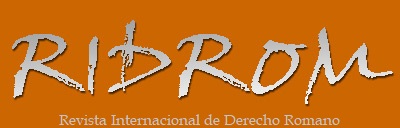 ISSN 1989-1970Octubre-2020
Full text articlewww.ridrom.uclm.es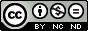 Studia in honorem Gábor Hamza – Mélanges en l'honneur de Gábor HamzaVanessa SzépUniversidad Eötvös Lorand de Budapestvanessa.szep@gmail.com (SZÉP, Vanessa. Studia in honorem Gábor Hamza – Mélanges en l'honneur de Gábor Hamza. 25-2020.  ISSN 1989-1970.  p. 283-287. http://www.ridrom.uclm.es)Studia in honorem Gábor Hamza – Mélanges en l'honneur de Gábor HamzaVanessa SzépUniversidad Eötvös Lorand de Budapestvanessa.szep@gmail.com (SZÉP, Vanessa. Studia in honorem Gábor Hamza – Mélanges en l'honneur de Gábor Hamza. 25-2020.  ISSN 1989-1970.  p. 283-287. http://www.ridrom.uclm.es)Studia in honorem Gábor Hamza – Mélanges en l'honneur de Gábor HamzaVanessa SzépUniversidad Eötvös Lorand de Budapestvanessa.szep@gmail.com (SZÉP, Vanessa. Studia in honorem Gábor Hamza – Mélanges en l'honneur de Gábor Hamza. 25-2020.  ISSN 1989-1970.  p. 283-287. http://www.ridrom.uclm.es)